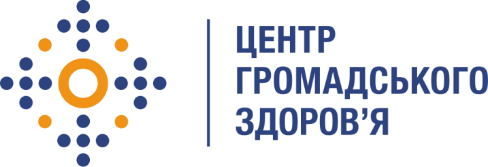 Державна установа«Центр громадського здоров’я Міністерства охорони здоров’я України» оголошує конкурс на відбір консультанта з мобільного скринінгу на туберкульоз серед груп ризику (лікар-рентгенолог)  в рамках програми Глобального фонду для боротьби зі СНІДом, туберкульозом та малярією «Стійка відповідь на епідемії ВІЛ і ТБ в умовах війни та відновлення України».Назва позиції: Консультант з мобільного скринінгу на туберкульоз серед груп ризику (лікар-рентгенолог)Рівень зайнятості: частковаРегіон діяльності: усі регіони.Термін: липень-грудень 2024 року.Інформація щодо установи:Державна установа «Центр громадського здоров’я Міністерства охорони здоров’я України» (ЦГЗ) — санітарно-профілактичний заклад охорони здоров’я, головними завданнями якого є діяльність у галузі громадського здоров’я і забезпечення потреб населення шляхом здійснення епідеміологічного нагляду, виконання повноважень щодо захисту населення від інфекційних та неінфекційних захворювань, лабораторної діяльності, біологічної безпеки та біологічного захисту. ЦГЗ виконує функції головної установи Міністерства охорони здоров’я України у галузі громадського здоров’я та протидії небезпечним, особливо небезпечним, інфекційним та неінфекційним захворюванням, біологічного захисту та біологічної безпеки, імунопрофілактики, лабораторної діагностики інфекційних недуг, гігієнічних та мікробіологічних аспектів здоров’я людини, пов’язаних із довкіллям, національного координатора Міжнародних медико-санітарних правил, координації реагування на надзвичайні ситуації у секторі громадського здоров’я.Основні обов'язки:Проведення мобільного скринінгу на туберкульоз серед груп ризику з використанням флюоромобіля або портативного/мобільного рентген обладнання  регіонального фтизіопульмонологічного центру Оцінка результатів рентгенографічних знімків;Заповнення медичної документації;Підготовка комплексного звіту за результатами здійснених виїздів відповідно до форми, визначеної Центром.Вимоги до професійної компетентності:Вища медична освіта, спеціалізація - рентгенологія;Досвід заповнення медичної документаціїЗнання загальних правил радіаційної безпеки;Знання принципів та правил медичної етики й деонтології;Вміння користуватись рентген обладнанням;Володіння методикою роботи з рентгенодіагностичною апаратурою.Резюме мають бути надіслані електронною поштою на електронну адресу: vacancies@phc.org.ua. В темі листа, будь ласка, зазначте: «290-2024 Консультант з мобільного скринінгу на туберкульоз серед груп ризику (лікар-рентгенолог)».Термін подання документів – до 27 червня 2024 року, реєстрація документів 
завершується о 18:00.За результатами відбору резюме успішні кандидати будуть запрошені до участі у співбесіді. У зв’язку з великою кількістю заявок, ми будемо контактувати лише з кандидатами, запрошеними на співбесіду. Умови завдання та контракту можуть бути докладніше обговорені під час співбесіди.Державна установа «Центр громадського здоров’я Міністерства охорони здоров’я України»  залишає за собою право повторно розмістити оголошення про вакансію, скасувати конкурс на заміщення вакансії, запропонувати посаду зі зміненими обов’язками чи з іншою тривалістю контракту.